Allegato 1 - Istanza di partecipazione alla selezione per l’incarico di COLLAUDATOREAl Dirigente Scolasticodell’Istituto Comprensivo di Viale Libertà          VIGEVANOIl sottoscritto  							  Codice Fiscale				nato a  			 il		Residente a			in Via  		  tel.	, cell.	, e-mail			, chiede di poter partecipare alla selezione per titoli per l'attribuzione dell'incarico di esperto collaudatore per il progetto 13.1.5A-FESRPON-LO-2022-267 -  CUP  J54D22000840006Titolo: Ambienti didattici innovativi per le scuole dell'infanzia.Il sottoscritto allega alla presente:curriculum vitae in formato Europeofotocopia di un documento di riconoscimentoGriglia di autovalutazioneDichiarazione insussistenza motivi di incompatibilitàAi sensi degli artt. 46 e 47 del D.P.R. n. 445/2000, consapevole che le dichiarazioni mendaci sono punite ai sensi del codice penale e delle leggi speciali in materia, secondo le disposizioni richiamate all'art. 76 del citato D.P.R. n. 445/2000, il sottoscritto dichiara di:essere cittadino italiano; godere dei diritti politici;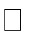 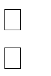 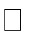 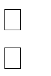 essere / non essere dipendente di altre Amministrazioni pubbliche;essere in possesso dei requisiti di accesso, richiesti nell’avviso pubblico relativo alla presente procedura di selezione, come specificato nell’allegato curriculum vitae;       di essere in possesso delle conoscenze/competenze necessarie per documentare la propria attività, attraverso l’uso della piattaforma telematica dei Fondi Strutturali;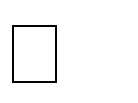         di impegnarsi a svolgere la propria attività, secondo le esigenze di piano.Esprime il proprio consenso affinché i dati forniti possano essere trattati nel rispetto del D. L.vo n 196/03 (Codice in materia di protezione dei dati personali), così come integrato e modificato dal D. lgs 101/2018, per gli adempimenti connessi alla presente procedura.Data		FIRMA DEL CANDIDATO